Каждый родитель хочет видеть своих детей здоровыми и счастливыми, но далеко не все задумываются о том, как сделать, чтобы их дети жили в ладу с собой, с окружающим миром, с людьми. А между тем секрет этой гармонии прост — здоровый образ жизни.Как правило, результатом здорового образа жизни являются физическое и нравственное здоровье. Они тесно связаны между собой. Не случайно в народе говорят: "В здоровом теле — здоровый дух". Психологи и педагоги давно установили, что самым благоприятным для формирования полезных привычек является дошкольный возраст. В этот период ребенок значительную часть времени проводит в семье, среди своих родных, чей образ жизни, стереотипы поведения становятся сильнейшими факторами формирования их представлений о жизни.Здоровый образ жизни — это радость для больших и маленьких в доме, но для его создания необходимо соблюдение нескольких условий.Известные еще из глубокого детства: «солнце, воздух и вода – наши лучшие друзья» … Только не все помнят, а многие недооценивают волшебные свойства.Вот некоторые из заповедейздоровой жизни:1. Питание:В организации питания Вашего ребенка постарайтесь придерживаться простых, но очень важных правил:- питание по режиму – выработайте у ребенка привычку есть в строго определенные часы;  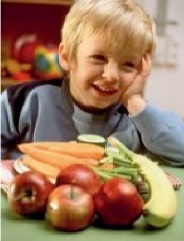 - включайте в рацион питания ребенка богатые витаминами и минеральными веществами продукты, особенно в весенний период;- важно, чтобы питание было хорошо сбалансировано: в пище должно быть достаточное количество белков, жиров и углеводов;- ежедневно на столе должны быть фрукты и овощи;- аппетит ребенка зачастую зависит от внешнего вида еды. Малыш будет есть с большим удовольствием, если Вы творчески оформите блюдо, создавая из продуктов какие-либо узнаваемые им фигурки.Важно помнить, что иногда дети хотят в рацион ту или иную, еду потому, что в этом есть потребность их организма.Прислушивайтесь к потребностям ребенка!2. Регламентируем нагрузки!- физические;- эмоциональные;- интеллектуальные.Живем под девизом: «Делу – время, потехе - час».Внимательно следим за поведением ребенка. Потеря внимания, капризы, истерики, отказ от деятельности, расторможенность являются сигналом перегрузок.Лучший отдых – двигательная активность на свежем воздухе.Внимание! Даже превышение эмоционально положительных нагрузок: увлекательные игры, радостное общение может привести к перегрузкам и, как следствие, к неблагополучным результатам. 3. Свежий воздух!Он просто необходим детскому развивающемуся мозгу!Для хорошего самочувствия и успешной деятельности ребенку необходимо пребывание на открытом свежем воздухе и в проветренном помещении:- обязательно во время сна;- обязательна двигательная активность на свежем воздухе – минимум 2 часа в день.Помните, для нормального функционирования детский мозг нуждаетсяв большом количестве кислорода.4. Двигательная активность!Движение - это естественное состояние ребенка. 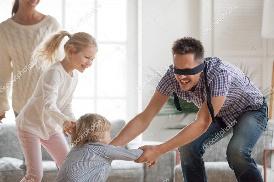 Задача взрослых – создать условия для двигательной активности ребенка. Лучшая среда для этого – детская площадка, парк, т. к. они сочетает два важных условия для двигательной активности – пространство и свежий воздух.«Интересно во дворе развеселой детворе:Прокатились детки с горки и берутся за ведерки,И к песочнице бегут, и куличики пекут.А куличики поспели, детки сели на качели…»Пусть ваш ребенок как можно больше гуляет, играет в подвижные игры,бегает, прыгает, лазает, плавает…. 5. Физическая культура!Систематические занятия физкультурой очень полезны для здоровья. Они укрепляют не только физическое здоровье, но и психику ребенка, позитивно влияют на его характер. Они способствуют развитию волевых качеств, уверенности в себе, ответственности, умения дружить.Главное, чтобы выбранный вид физической культуры нравился ребенку, чтоб он занимался этим с удовольствием.6. Водные процедуры!   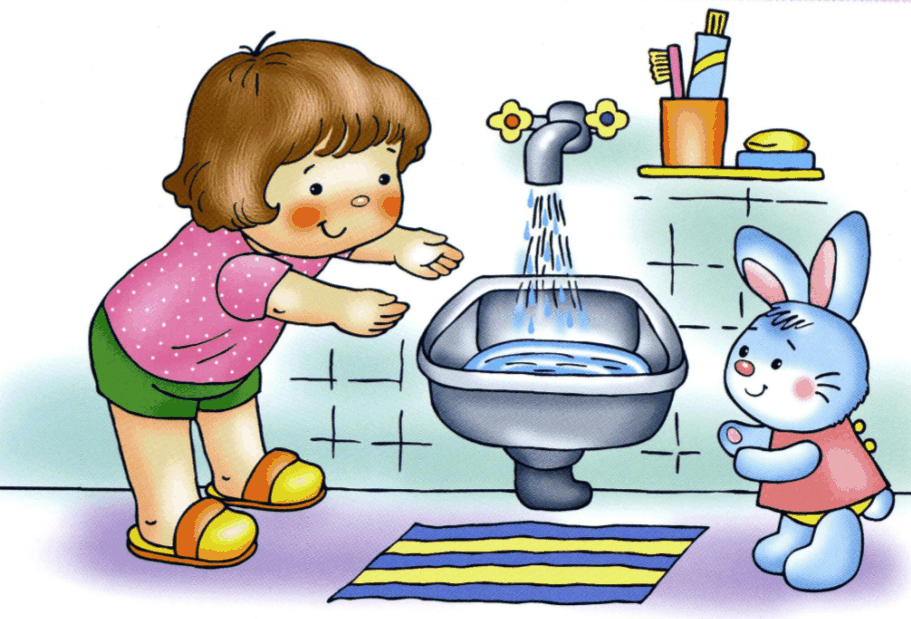 О важном значении водных процедур для здоровья человека известно издавна и подтверждено многовековым опытом.7. Теплый, доброжелательный психологический климат в семьеОбстановка, в которой воспитывается ребенок, психологический климат в семье имеет огромное влияние на состояние физического и психического здоровья ребенка. 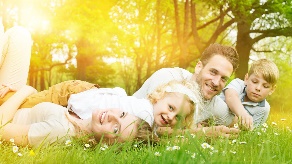 8. Соблюдаем режим дня!Очень важно приучить ребенка просыпаться и засыпать, кушать, играть, гулять, трудиться в одно и то же время.Это вселяет чувство безопасности, уверенности и устойчивости.Это учит ребенка распределять и сохранять физические и психические силы в течение дня.Это делает его более спокойным и позитивным.Таким образом, здоровый образ жизни всех членов семьи в настоящем — залог счастливой и благополучной жизни ребенка в гармонии с миром в будущем.Так будьте здоровы и всегда помните слова Сократа:“Здоровье не всё, но всё без здоровья – ничто”.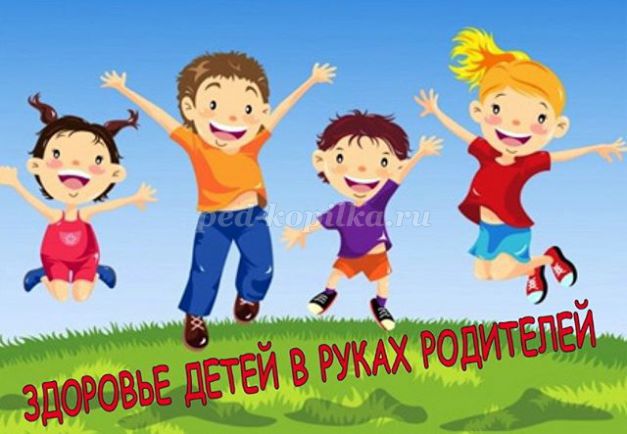 Консультация для родителей«Бережём здоровье с детства»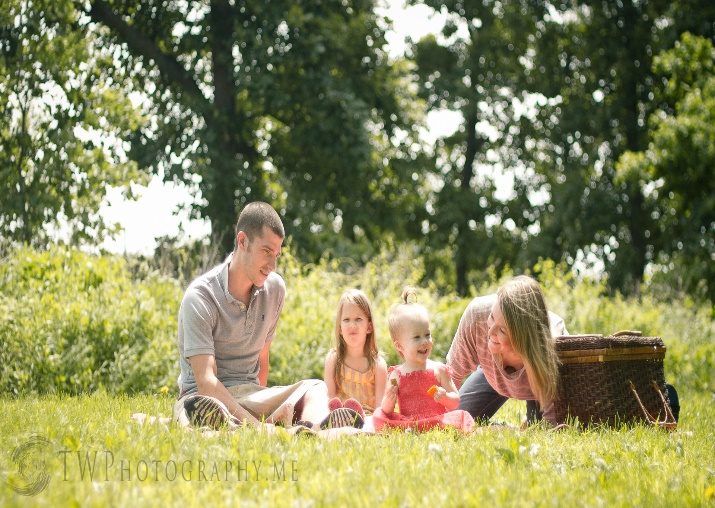 Подготовила: Зайцева П.С.Инструктор физической культуры.